KLASA: 024-01/22-01/73                                                                                                   URBROJ: 2170-30-23-01-17U Omišlju, 09.01.2023. godine.Na temelju članka 44. Statuta Općine Omišalj („Službene novine Primorsko-goranske županije“ broj 5/21) i članka 17. stavka 1. Pravilnika o provedbi postupaka jednostavne nabave („Službene novine Primorsko-goranske županije“ broj 24/21), Općinska načelnica Općine Omišalj donijela je OBAVIJEST O ODABIRU NAJPOVOLJNIJE PONUDENaziv i sjedište Naručitelja: Općina Omišalj, Prikešte 13, 51513 Omišalj.Predmet nabave: Usluge dezinfekcije, dezinsekcije i deratizacije u 2023. i 2024. godini - ponovljeni postupak.Evidencijski broj nabave: 49/22.Procijenjena vrijednost nabave: 131.000,00 kuna (bez PDV-a).Naziv Ponuditelja čija je ponuda odabrana za sklapanje okvirnog sporazuma:CRIKVENICA - OPATIJA - EKO d.o.o., Tizianova 62A, 51000 Rijeka, OIB 46094474369.Ugovorne cijene:Razlog odabira, obilježja i prednosti odabrane ponude: Ponuda CRIKVENICA - OPATIJA - EKO d.o.o., Tizianova 62A, 51000 Rijeka, OIB 46094474369, odabrana je iz razloga što je ocijenjena valjanom i u svemu sukladnom zahtjevima Naručitelja, te se uklapa u osigurana sredstva.Razlozi odbijanja ponuda: Odbijena je jedna ponuda, ponuditelja KAMIKS EKO d.o.o., Franje Puškarića 18, 10250 Zagreb-Lučko, OIB 26270508720 iz razloga što je ponuđena cijena prelazila zakonski prag za primjenu postupka javne nabave.Sukladno točki 7. Poziva na dostavu ponuda, KLASA: 024-01/22-01/73, URBROJ: 2170-30-22-01-9 od 29.12.2022. godine, ponuditelj iz točke 5. ove Obavijesti je prije sklapanja okvirnog sporazuma dužan dostaviti jamstvo za uredno ispunjenje okvirnog sporazuma u obliku bjanko zadužnice ovjerene od strane javnog bilježnika u iznosu od 10% vrijednosti okvirnog sporazuma, bez PDV-a. Iznimno od navedenog, odabrani ponuditelj može Naručitelju uplatiti novčani polog u iznosu traženog jamstva. Rok za dostavu jamstva za uredno ispunjenje okvirnog sporazuma je 15 dana od dana slanja ove obavijesti ponuditeljima.Sukladno članku 17. stavku 2. Pravilnika o provedbi postupaka jednostavne nabave („Službene novine Primorsko-goranske županije“ broj 24/21), Ova Odluka se sa preslikom Zapisnika o otvaranju, pregledu i ocjeni ponuda dostavlja ponuditeljima na dokaziv način.Općinska načelnicamr. sc. Mirela Ahmetović, v.r.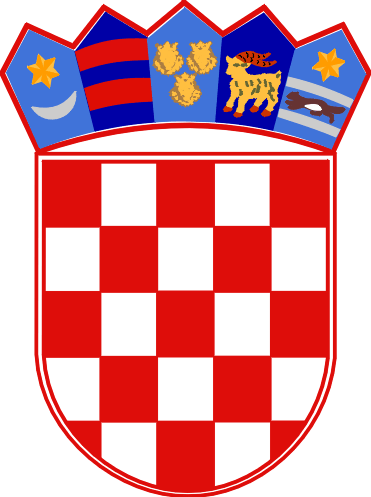  REPUBLIKA HRVATSKAPRIMORSKO-GORANSKA ŽUPANIJAOPĆINA OMIŠALJOPĆINSKA NAČELNICACijena ponude bez PDV-a iznosi: 9.310,00 EURIznos PDV-a: 				  2.327,50 EURCijena ponude sa PDV-om: 		 11.637,50 EUR